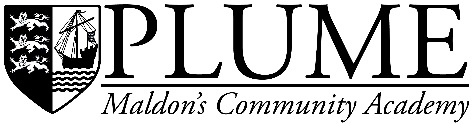 JOB DESCRIPTION – SCIENCE TECHNICIANPurpose of Job:	To provide full technician support to teaching staff, particularly in the preparation and clearing away and cleaning of lesson materials. Principle accountabilities:To ensure the efficient preparation and organisation of equipment for lessons as required.To clean equipment and laboratories after each lesson and any chemical spillage when they occurDuties and Responsibilities To ensure the efficient preparation and organisation of equipment for lessons as requiredTo clean equipment and laboratories after each lesson and any chemical spillage which occursTo ensure safe storage and use of laboratory equipmentTo support teaching staff and students during lessons and also to assist supply teachers in the setting up of equipmentTo assist in preparing lesson materials in other departments from time to timeTo liaise with other departments and schools regarding the use of additional or specialist equipmentTo refer stock requirements to the Senior Science TechnicianTo undertake routine photocopying as requiredTo liaise with maintenance staff regarding any gas/fume problems which may occurTo ensure the application of Health & Safety procedures and to raise awareness of Health and Safety issues specifically in relation to laboratoriesTo undertake any training commensurate with the postTo assist in ensuring the safe conduct of students in the departmentMaintenance of laboratoriesGeneralTo undertake any training commensurate with the post.To participate in the performance and development review process, taking personal responsibility for identification of learning, development and training opportunities in discussion with line manager.To comply with individual responsibilities, in accordance with the role, for health & safety in the workplaceEnsure that all duties and services provided are in accordance with the Academy’s Equal Opportunities PolicyThe Trustees are committed to safeguarding and promoting the welfare of children and young people and expects all staff and volunteers to share in this commitment. The duties above are neither exclusive nor exhaustive and the postholder may be required by the Principal to carry out occasional appropriate duties within the context of the job, skills and grade.